新 书 推 荐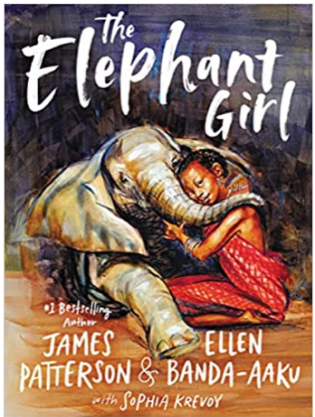 中文书名：《大象姑娘》英文书名：The Elephant Girl                                        作   者：James Patterson, Ellen Banda-Aaku出 版 社：Salani (Italy)代理公司：Defoire/ANA页    数：272页出版时间：2022年7月代理地区：中国大陆、台湾审读资料：电子稿类    型：7-12 儿童文学世界顶级畅销书作者！James Patterson詹姆斯·帕特森 James Patterson (豆瓣) (douban.com)从获得爱伦坡奖的美国惊悚推理小说天王，到六十三次进入《纽约时报》畅销榜作家，再到童书小说优秀创作者  -- 他的青少年文学初次销售的纪录超过《暮光之城》和《小屁孩日记》！！James的作品 和他本人一样 总能带来不一样的惊喜！他的合著儿童文学又一力作！！The Elephant Girl 刚刚入选Amazon 2022年度最佳图书! 一个女孩、一头大象、以及改变他们一生的友谊……由真实事件改编，探索了动物和人类之间的纽带和归属感 秉承现代经典作品《独一无二的伊万》和《鲸之歌》的精神感情真挚、描写生动，带领读者走进动物与孩子的世界“在这部根据真实事件改编的小说中，12岁的马赛人贾玛 · 安扬戈在肯尼亚村庄附近结识了一群大象，她的生活就此发生了翻天覆地的变化。在她最好的朋友梦想婚姻的时候，贾玛渴望和男孩拥有同样的“自由和权力”当贾玛目睹一头小象的出生时，她正躲在一个水坑附近，这是她特殊的秘密地方贾玛立刻感觉到和小象之间建立了某种特殊纽带，于是时常回来看看小象但贾玛发现新的野生动物护林员似乎与偷猎者合作，她开始担心象群。戏剧性的事件上演，受惊了的大象造成了踩踏悲剧为了保护小象，贾玛被逐出了村庄，只能在周围寻求庇护。”贾玛最终将如何面对挑战和不公，摆脱枷锁，成为一名真正的年轻女性？内容简介：聪明、敏感的贾玛（Jama）喜欢大象胜过喜欢人类。她的同学们议论纷纷--特别是议论新来的男孩乐库（Leku）时，12岁的贾玛躲在村外的水坑里。在那里，她结识了一头小象，并给它取名为Mbegu，Mbegu在斯瓦希里语意为种子。 然而小象Mbegu的妈妈被偷猎者吓坏了，发生了踩踏事件。贾玛和小象Mbegu被指责造成了两起死亡事件。现在，乐库（Leku）神秘而威严的父亲是保护协会的首席护林员，乐库（Leku）可能是他们唯一的求生希望……由真实事件启发，《大象姑娘》探索了动物和人类之间的纽带和归属感。作者简介：詹姆斯•帕特森（James Patterson）是“受到模仿最多”的英国作家。在英国，帕特森的人气蒸蒸日上。一年之内，他的著作流通量总计超过一百五十万次。在图书借阅市场日益衰退的今天尚且如此。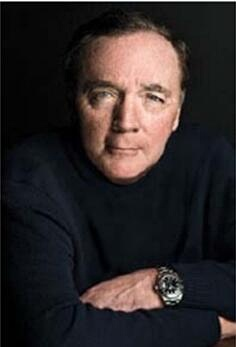 名列《纽约时报》畅销书作家榜（the New York Times bestsellers list record），六十三次进入《纽约时报》畅销榜（New York Times bestselling titles）。2010年，詹姆斯•帕特森（James Patterson）被各地儿童图书委员会提名为精选童书（the Children’s Choice Book Awards）“年度作家奖”（Author of the Year）。他的《女巫与男巫》（WITCH AND WIZARD）系列打破青少年文学初次销售的纪录，超过《暮光之城》（TWILIGHT）、《懦弱男孩的日记》（DIARY OF A WIMPY KID）和《柏西•杰克森的奥运会选手》（PERCY JACKSON & THE OLYMPIANS）。Ellen Banda-Aaku 来自赞比亚，是一位屡获殊荣的作家和制片人。她曾在加纳、南非和赞比亚生活、学习和工作，目前和她的两个孩子生活在英国。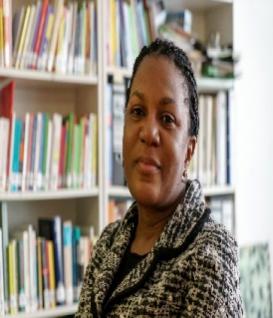 艾伦的第一本儿童读物Wandi’s Little Voice获得了2004年麦克米伦非洲作家奖（Macmillan’s Writers Prize for Africa）。2007年，艾伦的短篇小说Sozi’s Box赢得了英联邦短篇小说比赛。她的第一部小说《拼图》(Patchwork)于2011年出版，获得了企鹅非洲文学奖（Penguin Prize），并入围2012年英联邦文学奖（Commonwealth Prize）。媒体评价：“一个马赛女孩与一头小象的联系带领读者走进了野生动物世界。贾玛是一个12岁的肯尼亚马赛族女孩。贾玛的母亲在她父亲去世后仍然单身，独自经营着家族企业。贾玛希望自己可以拥有教育权和自主权，她的朋友们却在梦想着男孩和婚姻。贾玛与其他朋友的不同，导致她孤立无援。当贾玛目睹一头小象的出生时，她正躲在一个水坑附近，这是她特殊的秘密地方。贾玛立刻感觉到和小象之间的特殊纽带，于是时常回来看看小象。但是，贾玛发现新的野生动物护林员似乎与偷猎者合作，贾玛开始担心象群。戏剧性的事件上演，悲剧发生了，贾玛被驱逐出了村庄。通过贾玛与小象的经历，本书探讨了偷猎、动物保护工作和大象习性。同时，贾玛的浴火重生也是一个突出主题，因为贾玛摆脱了枷锁，成为一名真正的年轻女性。”----《科克斯书评》（Kirkus）“在这部根据真实事件改编的小说中，12岁的马赛人贾玛 · 安扬戈在肯尼亚村庄附近结识了一群大象，她的生活发生了翻天覆地的变化。在她最好的朋友专注爱情时，贾玛渴望和男孩拥有同样的“自由和权力”，然而贾玛却被村庄驱逐，只能在周围寻求庇护。贾玛亲眼目睹小象出生后，与象群建立了深厚的联系。但是偷猎者在这片土地上游荡，想要杀死大象以获得象牙，同时野生动物管理员的忽视进一步威胁到大象的安全。在一次悲惨的事故后，其他村民想要杀死小象Mbegu来进行报复，贾玛的勇气受到了考验，她的家庭生活和幸福也受到了威胁。帕特森和班达-阿库的故事完善、情节生动丰富，充分体现了贾玛的勇敢、道德和对动物的爱。同时，作者的注释讨论了大象偷猎问题。”----《出版家周刊》（Publishers Weekly）谢谢您的阅读！请将回馈信息发至：薛肖雁 Echo@nurnberg.com.cn安德鲁﹒纳伯格联合国际有限公司北京代表处北京市海淀区中关村大街甲59号中国人民大学文化大厦1705室邮编：100872电话：010-82449185传真：010-82504200Email: Echo@nurnberg.com.cn网址：www.nurnberg.com.cn（获取最新书讯）微博：http://weibo.com/nurnberg豆瓣小站：http://site.douban.com/110577/抖音号：安德鲁读书微信订阅号：安德鲁书讯